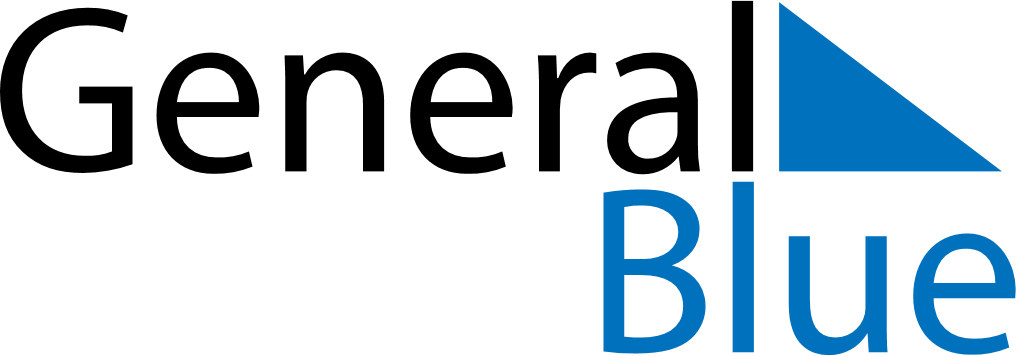 June 2024June 2024June 2024June 2024June 2024June 2024June 2024Tiquipaya, Cochabamba, BoliviaTiquipaya, Cochabamba, BoliviaTiquipaya, Cochabamba, BoliviaTiquipaya, Cochabamba, BoliviaTiquipaya, Cochabamba, BoliviaTiquipaya, Cochabamba, BoliviaTiquipaya, Cochabamba, BoliviaSundayMondayMondayTuesdayWednesdayThursdayFridaySaturday1Sunrise: 6:48 AMSunset: 5:57 PMDaylight: 11 hours and 9 minutes.23345678Sunrise: 6:48 AMSunset: 5:57 PMDaylight: 11 hours and 8 minutes.Sunrise: 6:48 AMSunset: 5:57 PMDaylight: 11 hours and 8 minutes.Sunrise: 6:48 AMSunset: 5:57 PMDaylight: 11 hours and 8 minutes.Sunrise: 6:49 AMSunset: 5:57 PMDaylight: 11 hours and 8 minutes.Sunrise: 6:49 AMSunset: 5:57 PMDaylight: 11 hours and 7 minutes.Sunrise: 6:49 AMSunset: 5:57 PMDaylight: 11 hours and 7 minutes.Sunrise: 6:50 AMSunset: 5:57 PMDaylight: 11 hours and 7 minutes.Sunrise: 6:50 AMSunset: 5:57 PMDaylight: 11 hours and 7 minutes.910101112131415Sunrise: 6:50 AMSunset: 5:57 PMDaylight: 11 hours and 6 minutes.Sunrise: 6:51 AMSunset: 5:57 PMDaylight: 11 hours and 6 minutes.Sunrise: 6:51 AMSunset: 5:57 PMDaylight: 11 hours and 6 minutes.Sunrise: 6:51 AMSunset: 5:57 PMDaylight: 11 hours and 6 minutes.Sunrise: 6:51 AMSunset: 5:57 PMDaylight: 11 hours and 6 minutes.Sunrise: 6:51 AMSunset: 5:57 PMDaylight: 11 hours and 6 minutes.Sunrise: 6:52 AMSunset: 5:58 PMDaylight: 11 hours and 5 minutes.Sunrise: 6:52 AMSunset: 5:58 PMDaylight: 11 hours and 5 minutes.1617171819202122Sunrise: 6:52 AMSunset: 5:58 PMDaylight: 11 hours and 5 minutes.Sunrise: 6:53 AMSunset: 5:58 PMDaylight: 11 hours and 5 minutes.Sunrise: 6:53 AMSunset: 5:58 PMDaylight: 11 hours and 5 minutes.Sunrise: 6:53 AMSunset: 5:58 PMDaylight: 11 hours and 5 minutes.Sunrise: 6:53 AMSunset: 5:58 PMDaylight: 11 hours and 5 minutes.Sunrise: 6:53 AMSunset: 5:59 PMDaylight: 11 hours and 5 minutes.Sunrise: 6:53 AMSunset: 5:59 PMDaylight: 11 hours and 5 minutes.Sunrise: 6:54 AMSunset: 5:59 PMDaylight: 11 hours and 5 minutes.2324242526272829Sunrise: 6:54 AMSunset: 5:59 PMDaylight: 11 hours and 5 minutes.Sunrise: 6:54 AMSunset: 6:00 PMDaylight: 11 hours and 5 minutes.Sunrise: 6:54 AMSunset: 6:00 PMDaylight: 11 hours and 5 minutes.Sunrise: 6:54 AMSunset: 6:00 PMDaylight: 11 hours and 5 minutes.Sunrise: 6:54 AMSunset: 6:00 PMDaylight: 11 hours and 5 minutes.Sunrise: 6:55 AMSunset: 6:00 PMDaylight: 11 hours and 5 minutes.Sunrise: 6:55 AMSunset: 6:01 PMDaylight: 11 hours and 5 minutes.Sunrise: 6:55 AMSunset: 6:01 PMDaylight: 11 hours and 6 minutes.30Sunrise: 6:55 AMSunset: 6:01 PMDaylight: 11 hours and 6 minutes.